                        «До нас у гості казка завітала»(Звучить «Пісня друзів». До залу входять казкові герої)Білосніжка: День вам добрий!Мікі Маус: День вам гарний!Метелик: Ой, який він незвичайний!Білосніжка: Бо прийшов вже на поріг Новий рік!Мікі Маус: Чудовий рік!Метелик: Рік Новий !Білосніжка: Казковий рік!Мікі Маус: Хай здивує щастя всіх!Метелик: Рік добра і рік кохання!Білосніжка: Тож приймайте привітання!Мікі Маус: Будьте добрі та здорові!Метелик: Побажаємо любові!Білосніжка: Світла й радощів багото!Разом: Щоб життя було як свято!Білосніжка: Кажуть, що під Новий рік                       Все, що нам бажається,                       Що задума ще торік,                       Завжди все збувається!Мікі Маус: З Новим роком, з добрим роком!               Хай на крилах лине час,               Хай же буде з кожним роком               Більше радості у вас!Метелик: Відгадайте, хто до нас               На ялинку у цей час?               Ніжна Фея-чарівниця.               Зустрічайте, як годиться!Фея-чарівниця: Добрий день, усім, хто в залі!                      Час нестерпно йде, минає                      Ось і знов у ріднім домі                      Новорічне свято в зборі. Лисичка1: Тут і діти, і дорослі,                  Всі вони такі хороші.Лисичка2: І красиві, милі, щирі,               І веселі, й жартівливі.Фея-чарівниця: Мабуть хочете співати?                              Танцювати, ігри грати?Діти: Хочемо!Білосніжка: Нумо, діти, ближче, ближче до ялинки підійдем.Мікі Маус: Наше свято новорічне                      Дружно й весело почнем.Метелик: Хай наповниться ця зала                   Танцями й піснями.Лисичка1: Щоб ялинонька заграла                    Перлами-вогнями!Лисичка2: На ялинку подивіться,                 У якій вона красі!Білосніжка: Тож давайте веселиться,                        В хоровод підемо всі!(Усі діти запрошуються до хороводу «Пісня про Новий рік»).Фея-чарівниця:  От чудово! Як це добре!                                 А тепер всіх з Новим роком!Лисичка1: Ви на свято з чим прийшли?Лисичка2: Ми вам Казку привели!Білосніжка: В світі є казок багато                      І веселих, і смішних.                      І, напевне, що на світі                      Не прожити нам без них.Мікі Маус: Хай герої казок                    Вам дарують тепло.Метелик: І навіки добро                  Переможе хай зло.Фея-чарівниця: Палочко- виручалочко,                              В казку нас веди!Фея-чаріниця: Палочко-виручалочко,                           Разом: Раз, два, три!Білосніжка: Любі малята! А чи знаєте ви пісеньку «Зима чарівниця»? То давайте всі разом станемо в хоровод і заспіваємо!(Хоровод «Зима чарівниця»)Я знаю, малята, що ви мене чекали,Таку красиву пісеньку разом заспівали.Зима:Я зимонька-зимаЗ Новим Роком, з добрим днем!Зі святом вас вітаю!Увесь світ замовкає у чеканні, Ніч Новорічну дивну жде,А у зимовому мовчанні Лапатий сніг іде, іде...Отож, вмощуйтесь всі, будь ласка,А ми покажемо вам казку.Для вас, можливо, і незвичну, Бо казка буде новорічна!-А чи чули ви, що в царстві тридесятому діється?Всі – Що? Що?Зима – Щоб про це нам знати,Треба Ніч- чарівницю запитати.Ніч-чарівниця – Так, я  Ніч новорічна, а значить казкова,Лиш взимку буває ця казка чудова.Сьогодні я казку вам подарую.Та казка тоді лиш до нас завітає, Коли дружня пісня отут пролунає.                              Пісня( Звучить фонограма, заходить Король і Королева)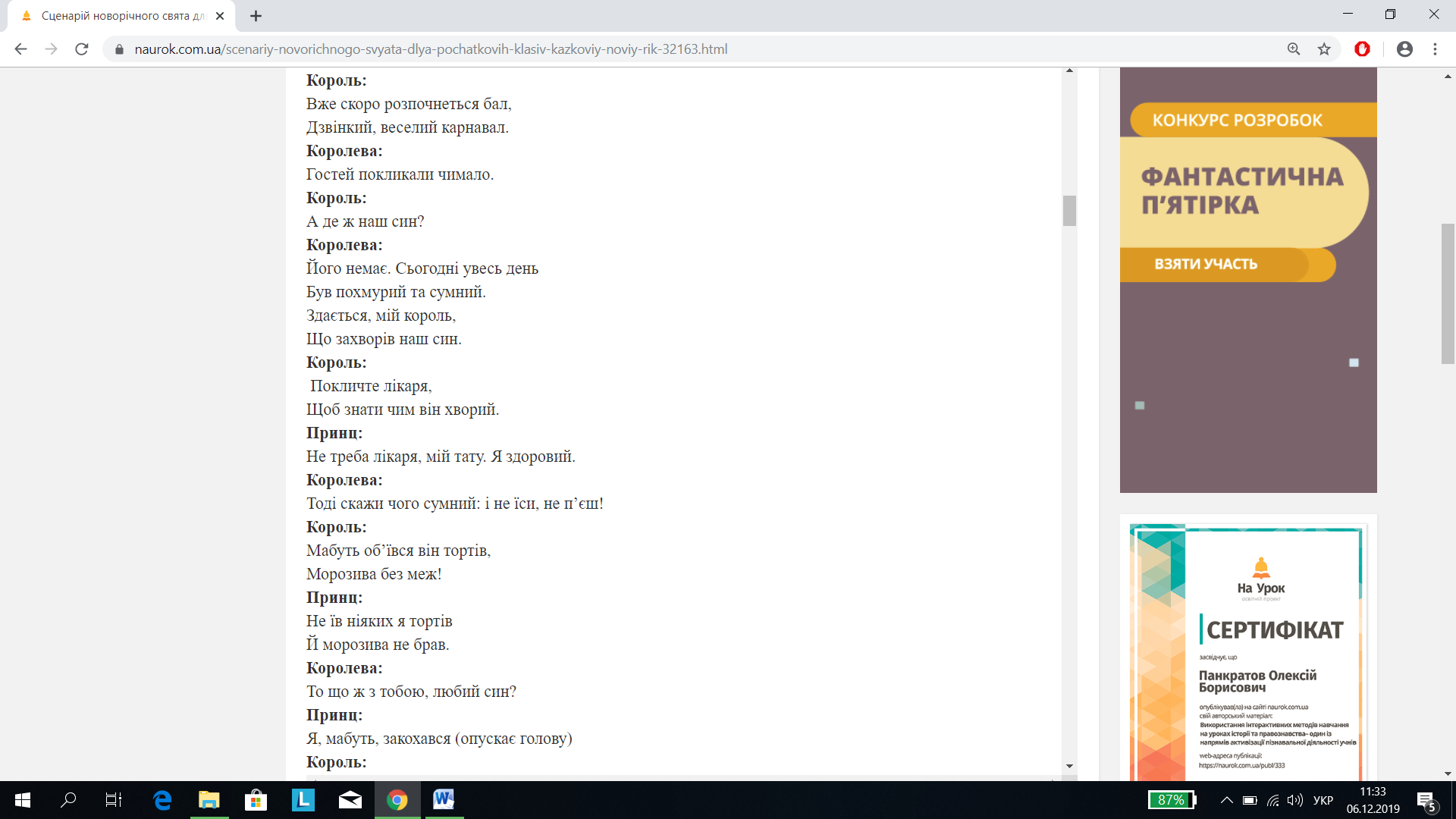 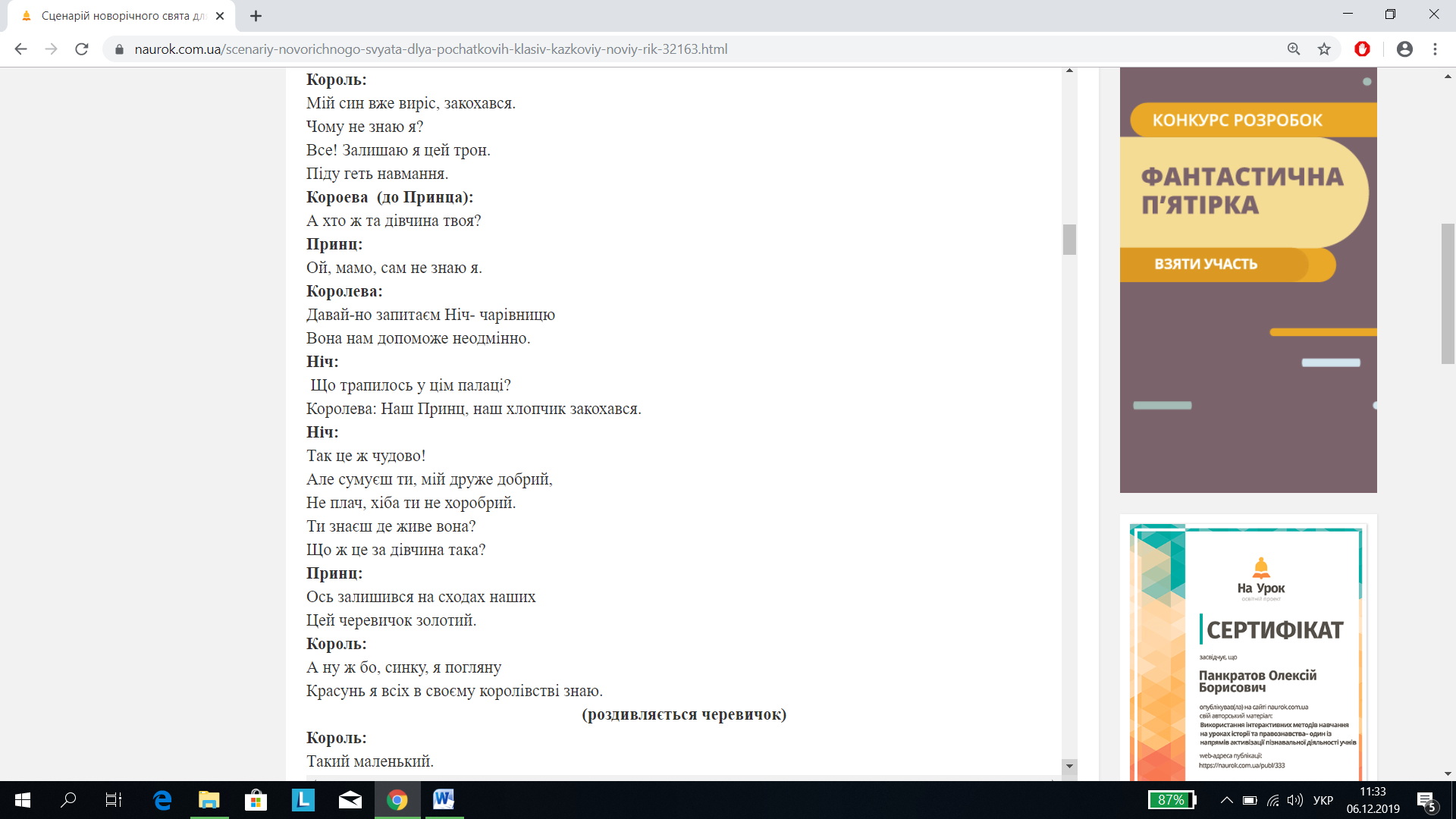 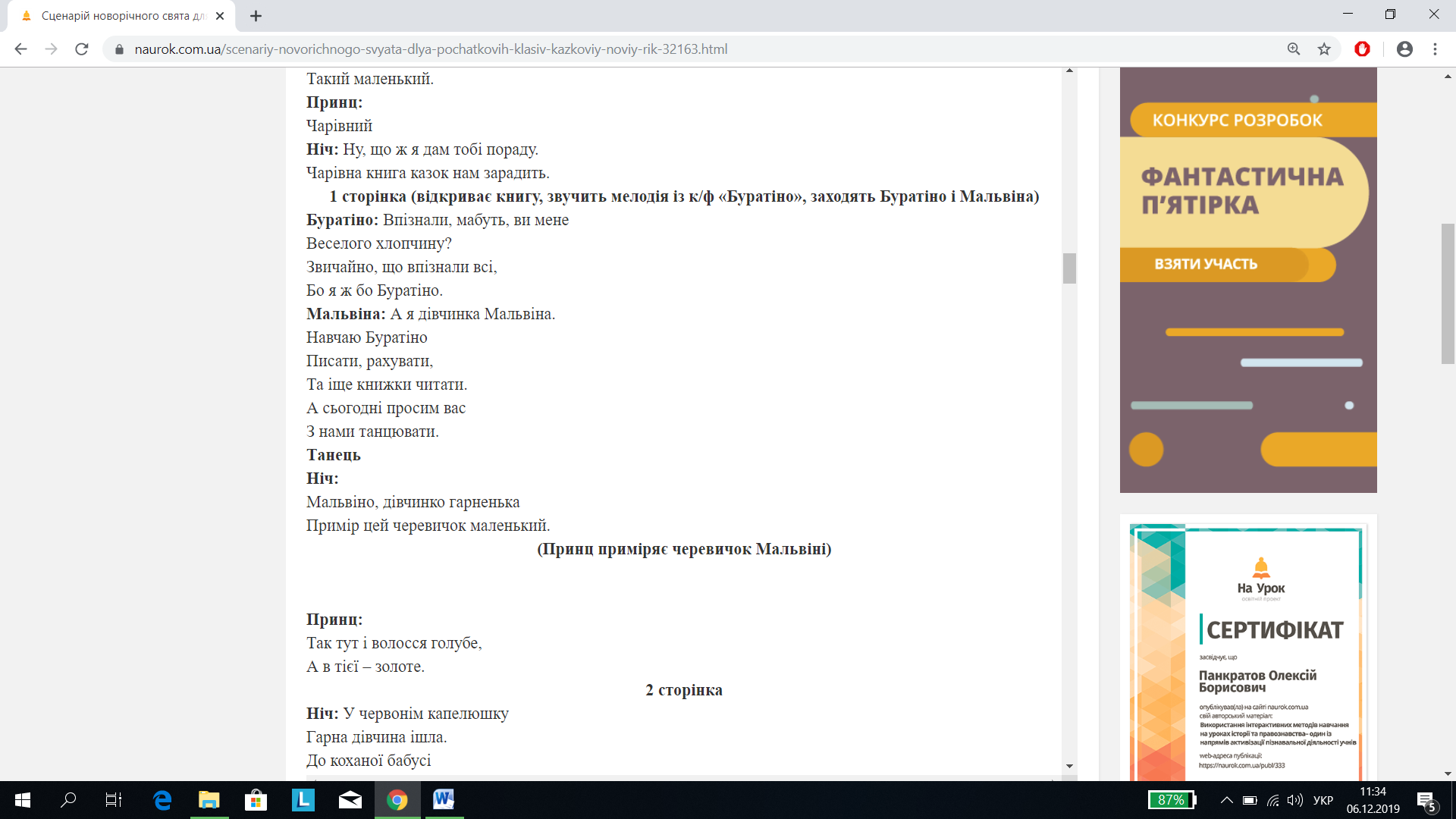 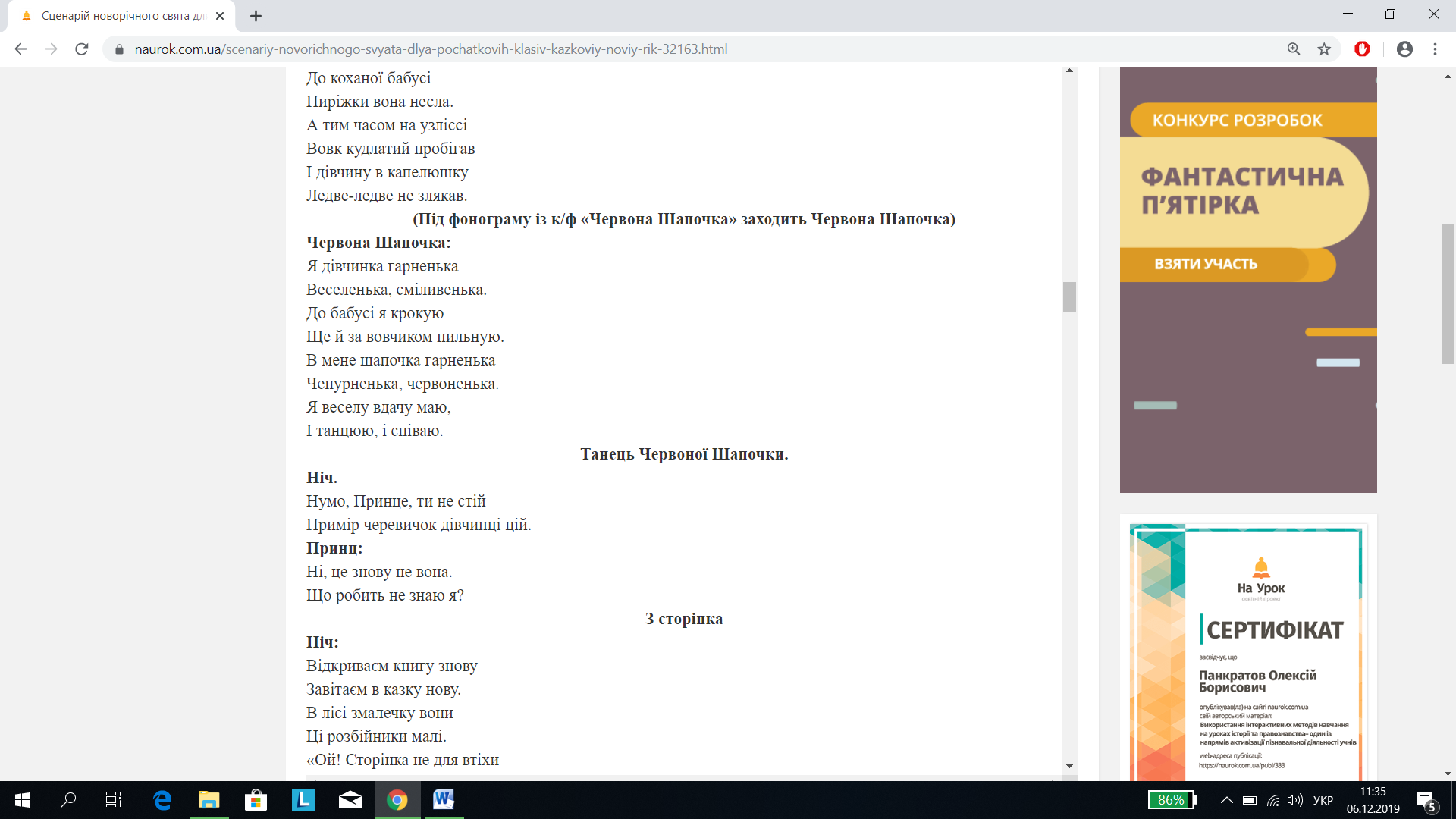 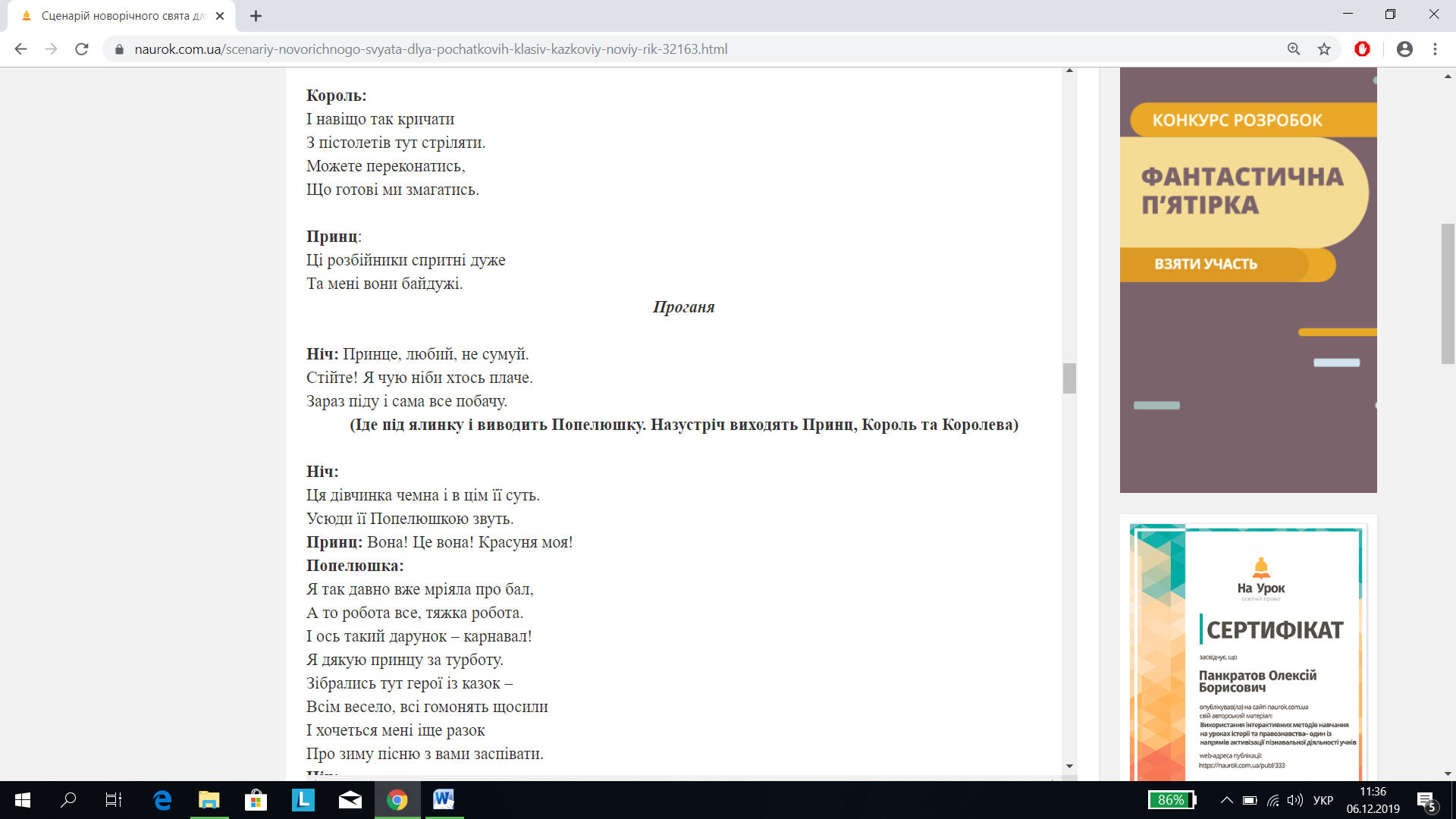 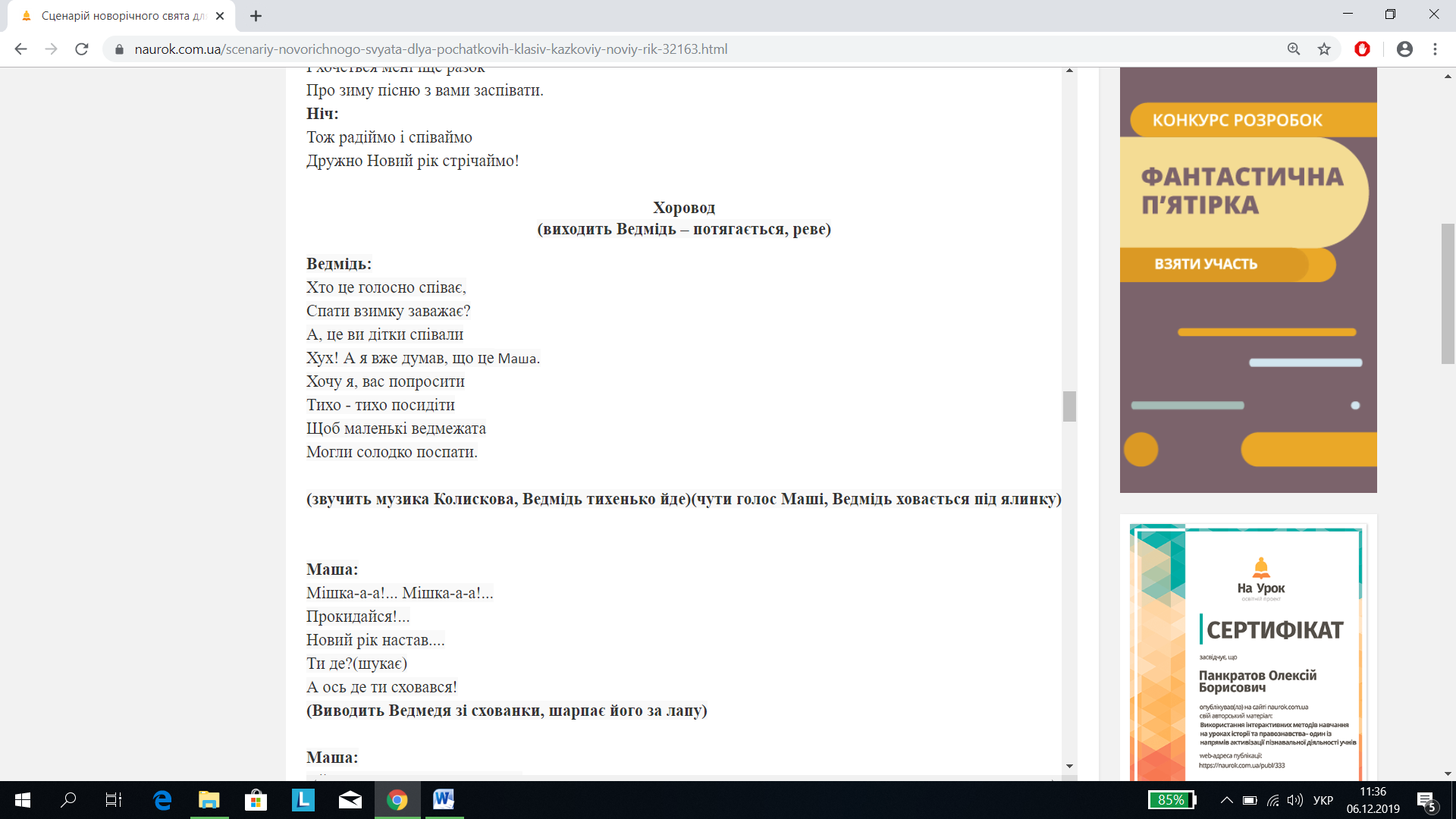 1-й Олівець – Малювець: Ми – веселі молодці,
Олівці-малювці,В казці ми теж побували,
Фарбували, працювали
Цей палац ось так прибрали.

2-й Олівець – Малювець: Ми часу не марнували
Ляльок Барбі малювали
Всі зусилля ми приклали,
Щоб вони пооживали.

Танець Барбі та Олівців-малювців. (виконують учні 1 класу).

1-а Барбі: Ми на свято поспішали
Нові сукні одягали,
Сміялись й жартували,
Коли ви нас оживляли.

2-а Барбі: За це дякуємо вам,
Кавалерам-олівцям,
Привели нас на незвичне,
Гарне свято новорічне.

3-а Барбі: Ось ялинка загадкова
Іграшками сяє,
Вона велична і казкова
Всіх гостей вітає.

4-а Барбі: Будем веселитися
І пісні співати,
Разом з друзями на святі
Новий рік стрічати.
Під веселу музику вибігають 2 Сніговики – учні 1 класу.
1-Сніговичок: Ну а ми - Сніговики,
На всі руки мастаки.
Сніг метемо, чистим лід,
Лялькам Барбі – наш привіт!
2-Сніговичок: Ходіть, лялечки, до нас,
Почнемо співати,
Будем весело стрічать
Новорічне свято.
                               Хоровод 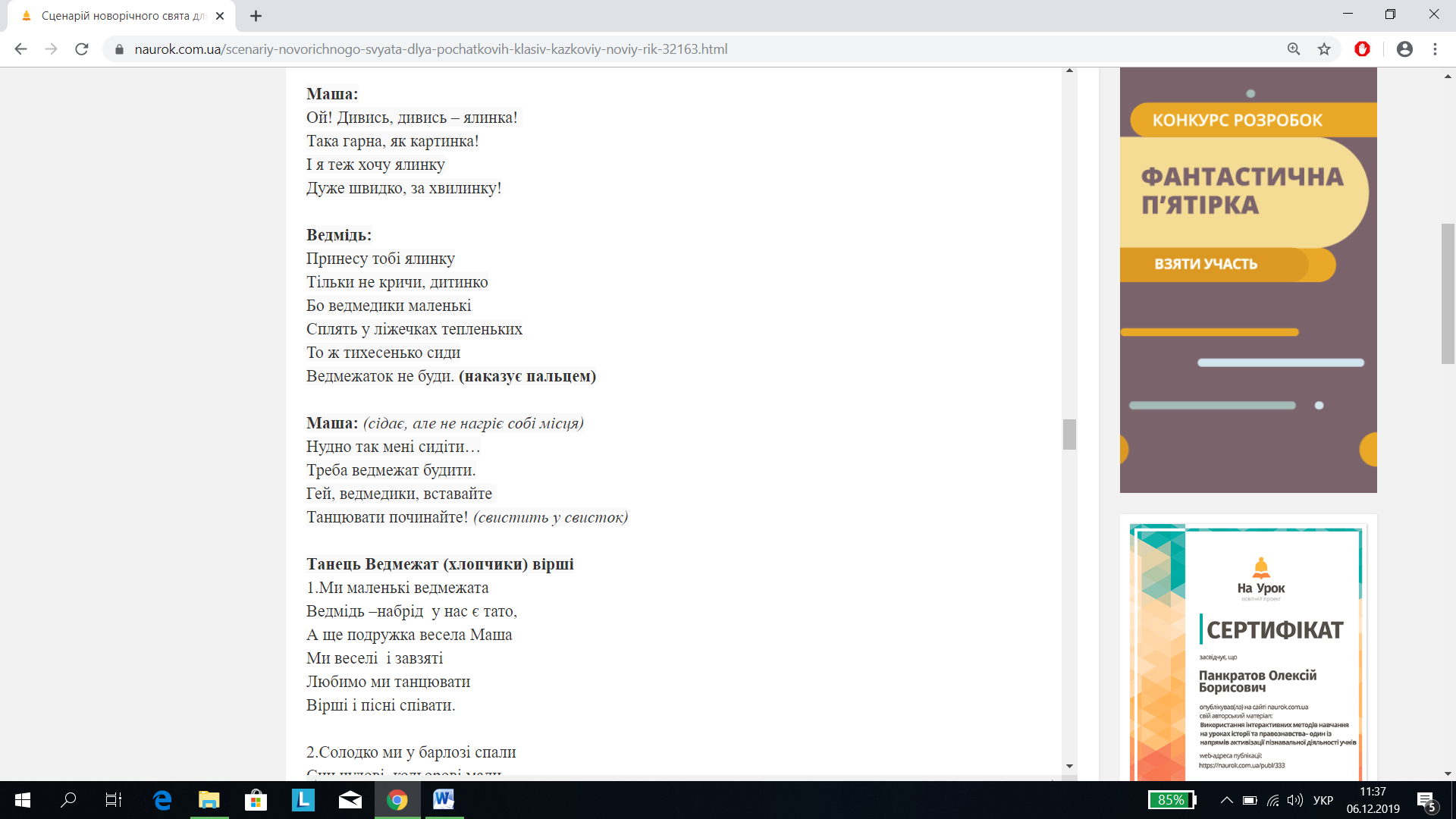 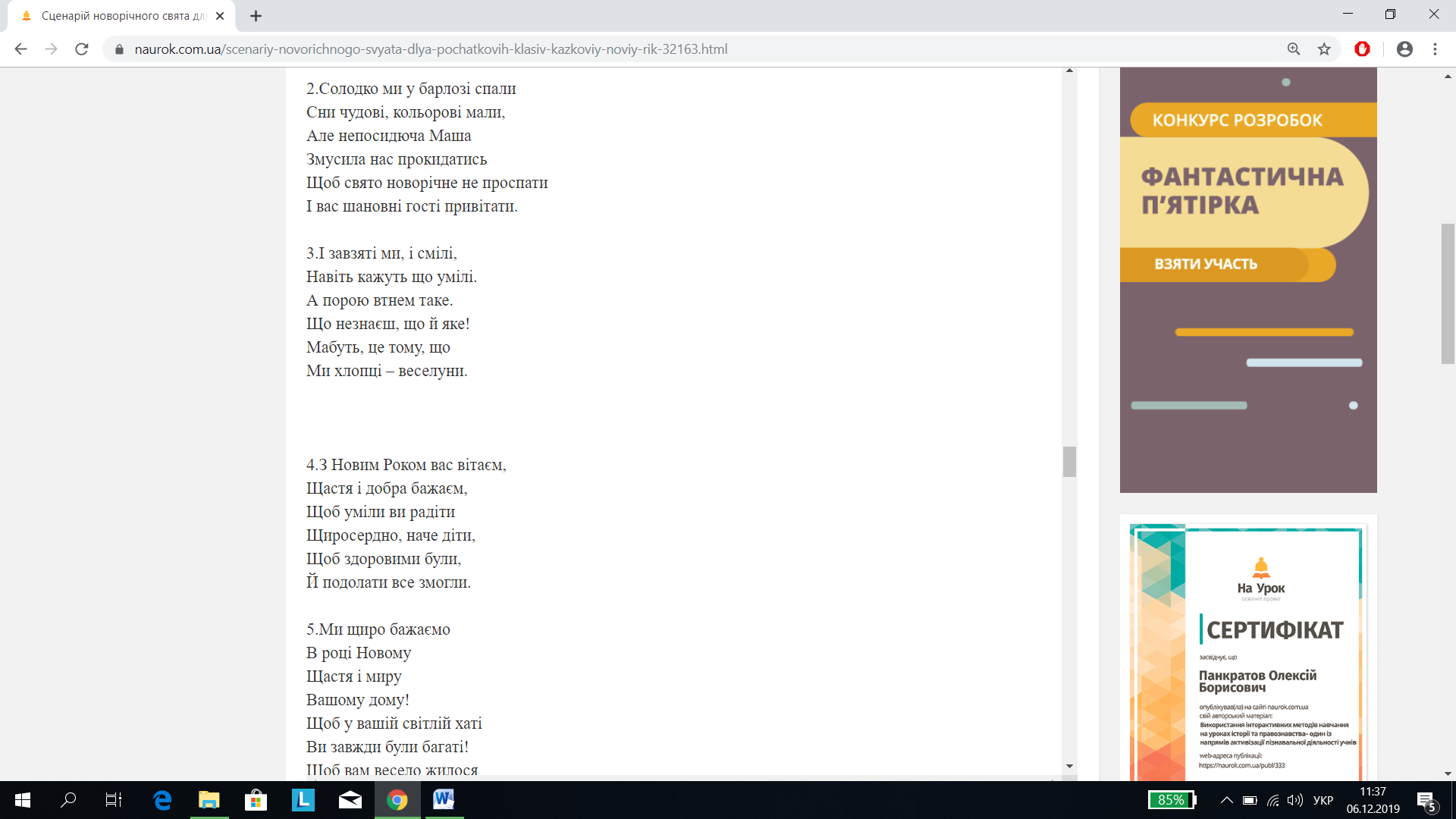 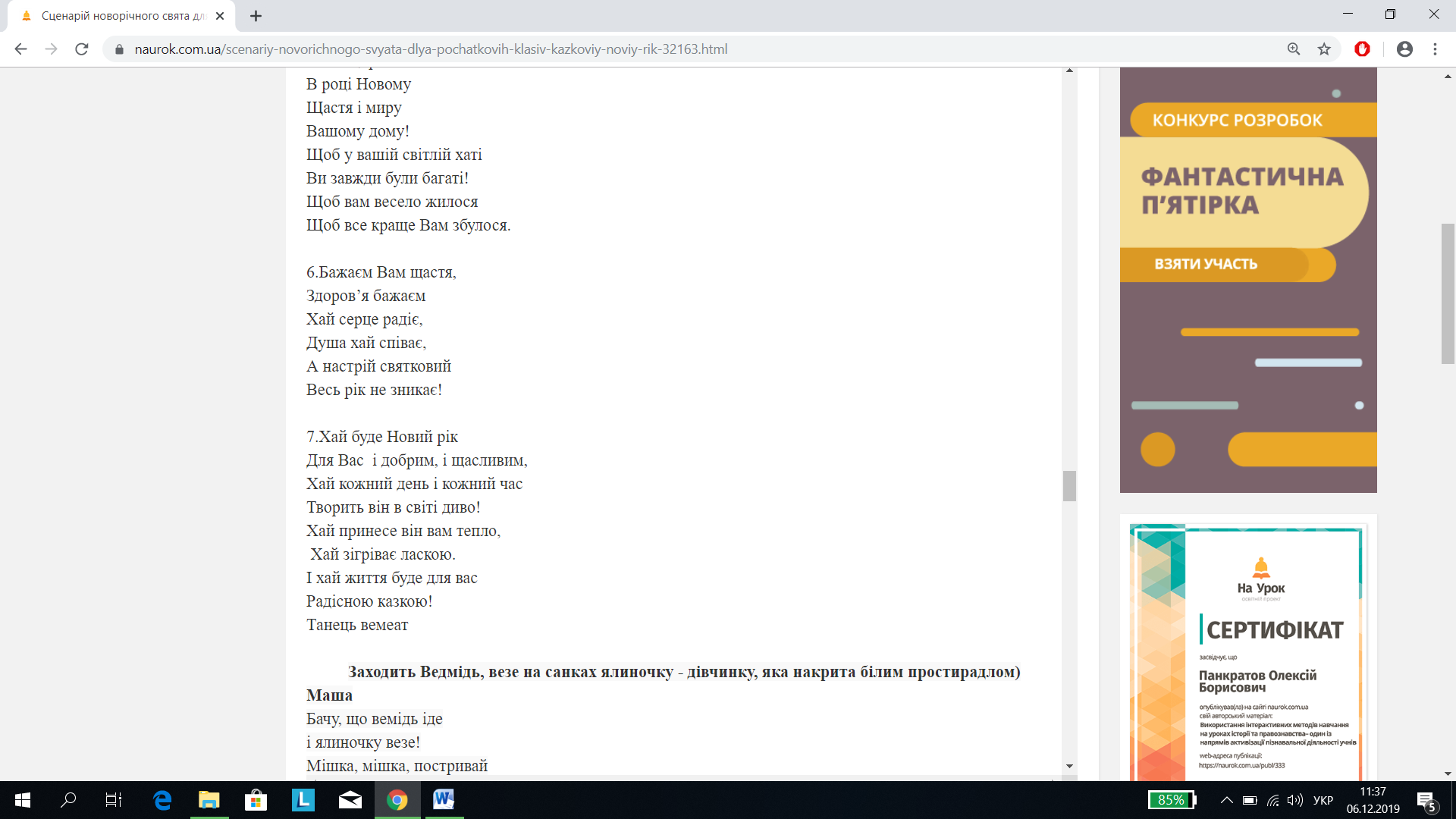 До зали вбігають Кішки.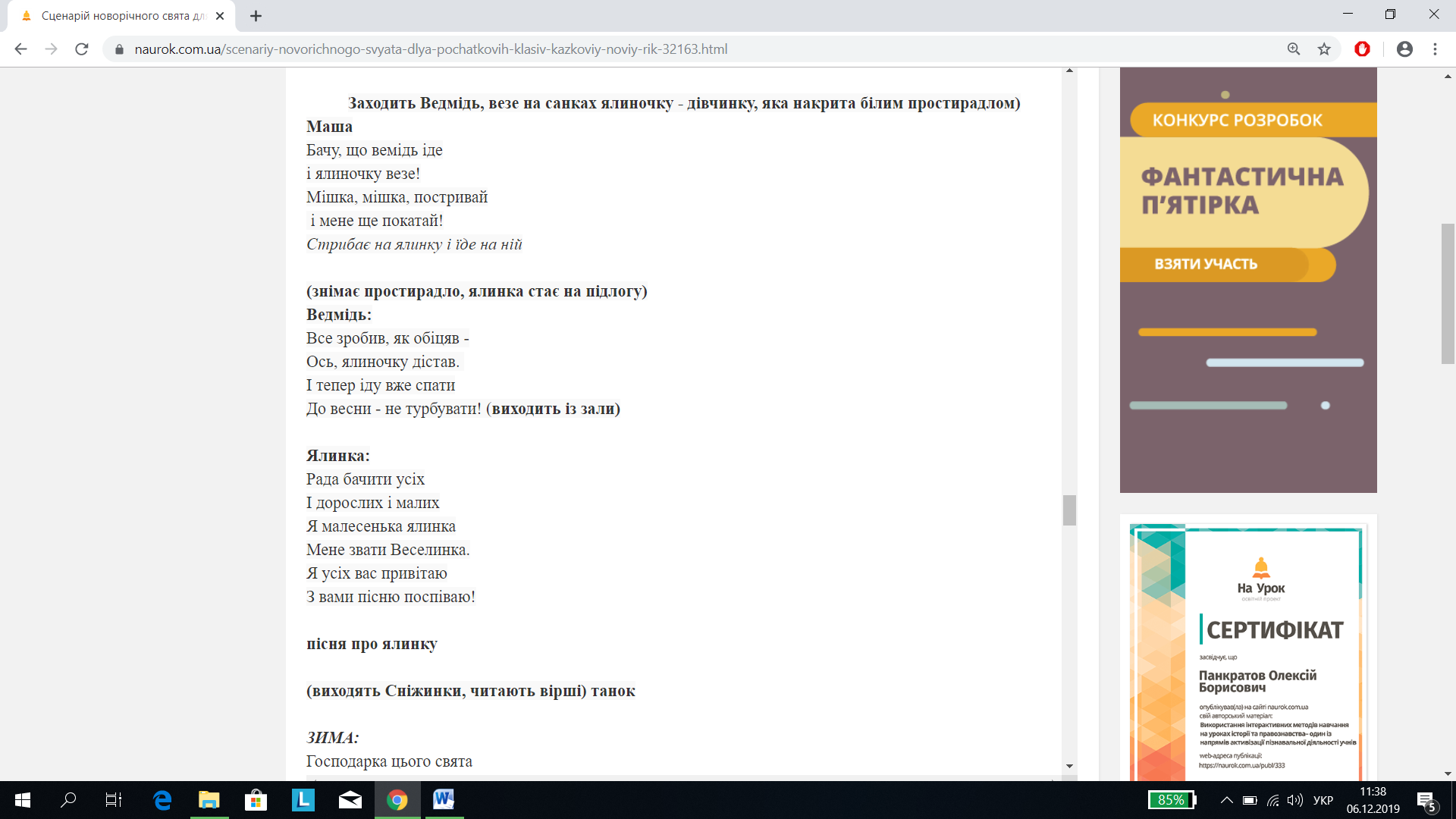 Кицюня: Ха-ха! Хоровод! Хоровод! Співають  вони тут, танцюють. А мене до ялинки й не покликали.Ну то я вам зроблю! Зіпсую свято!(Звучить «Пісня Кішки»)(Кицюня виймає телефонну слухавку)Альо! Управління нечистої сили?Терміново викликаю Бабу Ягу.Альо! Бабуся? Це я, твоя кумуся. Вилітай швидше на свято.Даю свої координати:Школа, села БерестянТой зал, де стоїть ялинкаІ співають діти дзвінко.(Музика, шум, влітають на самокаті Чахлик і Баба Яга)Баба Яга (гальмує): Стій, мій Чахлик, не жени!Чахлик: Ой, тут стільки дітвори! Баба Яга: Де моя Кицюня мила?                   Як семестр ти закінчила?Кицюня: Закінчила, закінчила.                  І в табелі добрі оцінки.Баба Яга: Скільки по читанню?Кицюня: Два.Чахлик: А з мови?Кицюня: Два.Баба Яга:  А з математики?Кицюня: Два.Чахлик: А хоч одна трійка є?Кицюня: Нема. А навіщо?Баба Яга: Не могла б краще? Всі родичі розумні. Чахлик усю таблицю множення на «2» знає.. А Змій Горинович…Кицюня: Я тебе просила: зачаруй табель, щоб усі дванадцятки були. А ти?Баба Яга: Ти розумієш, Кицюня, на табель мої чари не діють. Але не хвилюйся. У новому році будеш вчитися краще, та й матимеш кращі оцінки.Кицюня: Не хочу! Не хочу! Не хочу! І вчитися не хочу! Я вже й так розумна. Ти краще придумай, як свято Нового року зірвати.Чахлик: Навіщо?Кицюня: А не буде свята, та й не буде Нового року. Не буду ходити до школи, не буду мучитись.Баба Яга:  От розумниця Кицюня. Вся  - в мене.Чахлик: О, я придумав! Давай ми викрадемо Снігурочку. Десь вона іще в дорозі, ми її і перестрінемо. Кицюня, сідай на мого коня. Поїхали!(Сідають і від’їжджають за ялинку)  Кицька   : Чом це тихо в нас на святі?                        Чом принишкли ви, малята?                         Хтось вас певно налякав…                      Хто в гостях тут побував?Діти: Баба Яга! Чахлик! Мишка   : Зрозуміло, зрозуміло.                    Та боятись – це не діло.                      Не злякати нас Язі.                      Ви ж хоробрі, мабуть всі?                      Так чи ні?Діти: Так.                  : Наше свято не спинить,                    Хай же музика дзвенить.                   В коло всі ставайте,                Танці починайте.Пісня (Звучить музика. Діти танцюють)               Ведуча     : Ой як весело у нас.                   Пора б уже Снігурочці прийти.                  Давайте покличемо Снігуроньку.Чарівниця:  Де ти, Снігуронько,                                Чом не йдеш до нас?Не барись, Снігуронько,Вже не ранній час.Не чує. Повторимо ще.(Повторюють.  Звучить мелодія пісні “Маленька країна”. Виходить Снігурка і співає.)      Десь за горами, за лісамиНовий рік поспіша.Він вже кружляє небесами:Щастя вам запаса.Він нам здоров’я зичить вічне,Натхнення в праці теж,Вірності, дружби і кохання.Щоб не було їм меж.Приспів:Новий рік поспіша –  2р.Мрії нехай збуваютьсяІ радіє хай душа.      В Новому році будьте добрими,Чесними, як завжди.Друзів ніколи не забудьте.Привітайте від душі.Мрії нехай усі збуваються,Сяють  навкруг вогні,Смійтесь, святкуйте, розважайтесьВи сьогодні від душі.Приспів.   – 2 Снігуронька: Ой далека путь-доріжка,                         Притомились мої ніжки.                         Здрастуйте, малята!(Діти хором відповідають)Снігуронька: Я зимою прокидаюсь,                         В білу шубку одягаюсь,                         В кришталеві чобітки.                         Серед лісу моя хата,                         Я до вас прийшла на свято,                         Мої любі малюки!                                   Ви мене впізнали? Мене звуть Снігуронька. А як вас звуть, ви зараз усі                     разом мені скажете. Отже, як вас звуть?(Діти хором голосно називають свої імена)Снігуронька: Чудово! От і познайомились. А зараз я запропоную вам кілька запитань, а ви на них голосно і дружно відповідатимете. Ви готові відповідати «так» чи «ні»?Діти: Так!Снігуронька: Веселитись і танцювати будемо?А біля ялинки співати?А пустувати і гомоніти?А от пустувати і гомоніти не треба.Пропускати уроки будемо?Уроки пропускати не годиться.Добре працювати будемо?Тату й маму слухатись будемо?Дотримуватись правил поведінки будемо?Дружити будемо?Снігуронька: Гарно світиться ялинка,                          Діти всі співають дзвінко.                          В хоровод стаєм мерщій,                          Вас вітає Рік Новий!(Хоровод «Новорічна »)(Чахлик викрадає Снігурку)(З’являються Баба Яга і Чахлик)Баба Яга: Привіт! Не чекали? Навіть не сподівалися? А я прийшла! І не сама! Разом із своїм Чахлусиком!Ведуча 1: Бабуся-Ягуся. Ми вас не чекали і не звали!Ведуча2: Ми чекали Діда Мороза!Ведуча1: Правда, діти?Ведуча2: Так!Баба Яга: Не чекали?Чахлик: Не кликали?Баба Яга: Хотіли святкувати Новий рік без нас?Чахлик: Не вийде!Баба Яга: Якщо нас не запросили на свято, то і у вас свята не буде!Ведуча1:Як це не буде?Ведуча2: Як це не буде?Ведуча1: Ми готувалися. Костюми одягали, віршики вчили, ялинку наряджали..Ведуча2: Незабаром Дід Мороз прийде. Так, діти? А ти кажеш – не буде.Баба Яга: А ми вам свято зіпсуєм. Все!Чахлик: Свято скінчилося! Всі встали і пішли додому!Фея-чарівниця: Бабуся-Ягуся! Чахличку! Ну чого ви завжди такі злі?Баба Яга: Тому, що нас ніхто не любить, ніхто на свято не запрошує… я така нещасна…бабуся…Чахлик: А насправді, ми не такі вже й старі. Нам всього по 300 років. Для нас це ще підлітковий вік.Баба Яга: Я весела і дуже люблю і співати, і танцювати, а скільки я загадок знаю… Я тільки часу біля дзеркала провела, щоб причепуритися і вам не злою з’явитися.Фея-Чарівниця2: Ну так і залишайся на нашому святі, з нами і танцюй і співай.  Діти! Залишимо Бабу-Ягу та Чахличка на нашому святі? Адже вони згодні нам не заважати, а з нами добре святкувати!Діти: Так!Баба Яга: Тоді ми зараз перевіримо,                   Чи танцювати разом вміємо! Але танець у нас буде незвичайний, називається «Мороз, ожеледиця, сніг». Під час хороводу коли я буду говорити «мороз», ви повинні потирати вуха, ніс, хукати у долоні. «Ожеледиця» - ви присідаєте. «Сніг» - стрибаєте та плещете в долоні.                                ТанецьБілосніжка:Ой, як весело у нас, правда, діти? Але когось на нашому святі не вистачає.                        А кого, малята?Діти:  Діда Мороза!Білосніжка: Давайте тричі погукаємо «Діду Морозе!»(Всі кричать:”Діду Морозе!” – 3 рази)(Заходить Дід Мороз) Дід Мороз: Це я отой казковий дід,                     Якого знає цілий світ,                     Який з дарунками мандрує,                     Щастя й долю всім віншує.Я повсюди друзів маю,В кожну хату завітаю.То ж прийшов я і до вас,Щоб у цей святковий часПодарунки вам віддати,З Новим роком вас вітати.                       Ви мене чекали?                       Хто був чесним і правдивим,                       Не брехливим, не злобливим,                      Вчивсь добре,  на “відмінно”,                      Працювати звик сумлінно,                      Тата й маму шанував,                      Слухався й не ображав,                      Відданим Вітчизні ріс,-                      Всім дарунки я приніс…А де ж моя Снігуронька? Пропала… Діти, ви її не бачили? Ой, лишенько, що ж робити?Мушкетер1    : Скоїлось нещастя-                Снігуронька потрапила в біду!                   Злодії її полонили,                   В країні далекій її залишили.Мушкетер 2   : Ми Снігурку відшукаєм,                     А злодіїв відшмагаєм.                    Повернем її малятам-                  Хай будуть разом святкувати.Мушкитер1: Не журіться ви, Дідусю,                      Будьте всі в хорошім дусі.Мушкитер2 :Підійдем до ялиночки, зупинимось на мить.                      Розглянемо ліхтарики – і пісня хай дзвенить! (Хоровод)(Під час танцю в коло стає Кицька-Снігуронька)Снігурка-Кицька: Ох! Оце здали «в натурі»                                   Норматив по фізкультурі.Дід Мороз: Що це, внучко, за слова?                       Де у тебе голова?Снігурка-Кицька: Діду, та які проблеми?                                   Казанок на місці в мене.                                   «Кльова» хата тут у вас!                                   А ялинка – просто «клас»!Дід Мороз: Схаменися! Тут же діти!Снігурка-Кицька: Ти відстав «од жизні», діду,                                   Та ж тепер говорить так                                   Кожна дівка і козак.Дід Мороз: Снігуронько! Щось ти говориш зовсім не те і не так, та й взагалі (уважно придивляється) – вигляд у тебе якийсь… несвятковий. Дітоньки! Що з моєю Снігуронькою сталося?Діти: Це не Снігурка!Кицька-Снігуронька: Що значить не Снігурка? А хто ж я тоді?Діти: Кицька!Кицька: Я сама справжнісінька Снігурка!Дід Мороз: А ми зараз перевіримо! Моя Снігуронька – відмінниця! Все  знає, все вміє!Зіграти хочеться меніЗ тобою, друже в «так» чи « ні»?Тобі питання задаю,Готуй же відповідь свою.Відповідай, коли мастак,Єдиним словом «ні» чи «так».Якщо кмітливий, друже, ти,То може рима помогти.Ведуча1:Скажи, співає сом пісні?Не гайся з відповіддю:…Ведуча2:Чи вміє плавати гусак?Ну, що на це ти скажеш?...Ведуча1:Чи може стати у вогні Вода холодним льодом?...Ведуча2:Скажи мені, червоний макВ січневу пору квітне?...Ведуча1 :А крокодили на сосніСвої будують гнізда?...Ведуча2:Чи може вище гір літакУ вишину злетіти?...Баба Яга: А все це тому, кумуся, що ти погано вчилась!Кицька: А ви таки впевнені, що ці діточки гарно вчатьсяЧахлик: Так, вони такі розумні, як і я!Кицька: Ну, що ж, перевіримо! Тепер граємось зі мною!Узори пишні на вікніМороз малює взимку?...Чи правда, друже мій, що ракКоли повзе, то задки?...Якщо не їстиме три дніВерблюд – ходити зможе?...До забіяк та розбишак Чи є в людей повага?...Чи достигають навесніПшениця й жито в полі?...Коли розсердиться їжак,Слона він зможе вбити?...Ріка біжить удалині,Чи є у неї ноги?...Росте у морі пастернак?Відповідай скоріше!...А чи буває сон у сні?Чекаю відповіді!...Перекривив синицю шпак,Так не буває друже?...Скажи, морози крижаніСтрашні для мавп тропічних?...Чи правда це, що вовк усмакНаївся груш і яблук?...А під кінець скажіть меніЦікава гра у «так» чи «ні»?Згодна, згодна,  згодна! Ви розумніші! Мабуть і мені треба за розум братися! Звичайно, я не справжня Снігурка, я просто нещасна Кицюня…Ведуча1 : Та чого ж ти вже така нещасна?Кицюня: А хто любить чорних кицьок? Ніхто. Ніхто зі мною  не хоче дружити. Ніхто не хоче мені пісню або танок присвятити. Ось тому я така... одинока і нікому не потрібна.Ведуча2: Мила моя Кицюня! Не плач!Ведуча1: Ми будемо твоїми друзями!Ведуча2: Всі ми! Правда, дітки?Мікі Маус: А я допоможу тобі в навчанні! Згодна?Фея-чарівниця: А зараз наші  дітки  подарують тобі твій улюблений танець.                       Кицюня: Ура! Ура!                                 Танець «Синйорита, няв-няв» А я за це приведу на свято справжню Снігуроньку, без якої неможливе Новорічне свято!  Сніжинка 1:Летять сніжинки, наче біле диво.Мете пороша, бо її пора.У лісі, в полі стало так красиво,І казці цій радіє дітвора.Сніжинка2:Закружляли скрізь сніжинки,Як метелики прудкі.Прилетіли до ялинки,Почепились на гілки. Сніжинка3:Голі кущики прикрили,Притрусили поріжок.І доріжку побілили, Зовсім іншим став лісок.(Танок сніжинок, пісня. Повернення Снігурки) Дід Мороз: Я чекав тебе давно, а тебе все не було!                       Ось тепер ми всі разом                       Привітаємо гуртом!Снігуронька: Добрий день усім, спочатку!                       З Новим роком! З гарним снігом!Маю нових друзів я,Це – нова моя сім’я.З Новим роком всіх вітаю!Щастя й радості бажаю!Кицюня: Жити в дружбі, жити в мирі –                 Наша мрія, наш завіт.Баба Яга: В дружбі - щастя, в дружбі – сила.                   В дружбі - радість на весь світ!Чахлик: Тепер я знаю, що добро                Переможе завжди зло.Снігуронька: Гарно світиться ялинка,                         Діти всі співають дзвінко.                         В хоровод стаєм мерщій,                         Вас вітає рік Новий!Дід Мороз: Так я хочу танцювати!                     З дітворою погуляти!                     Хоч на вигляд я старий,                     Та душею молодий!(Хоровод «Йшов Дід Мороз»)Снігурка: Новий рік – веселе свято!                Радості у нас багато!                Дід Мороз-червоний ніс                Подарунки нам приніс. (Хоровод)Дід Мороз: Гей! Снігурко! Де мій клунок Вийміть звідти подарунок!Де наш четвертий клас на перед виходьте отримуйте подарунок, третій, другий, перший Дід Мороз: Дорогі друзі!                     Прийшов час уже прощатись,                     Треба далі відправлятись.Снігурка: То ж прийміте напрощання                   Наші кращі побажання!БабаЯга: Хай нам сонечко сміється                       І наука хай дається!Кицька: Не привчайтесь у роботі                     Відкладати все на потім!Дід Мороз: Хай щастить вам, діти, всюди,                  Хай ростуть з вас гарні люди.Снігурка: Хай щастить усім нівроку                    В кожен день Нового року!Дід Мороз : Зоставайтеся здорові,                Далі нам рушати час.Снігурка: Через рік обов’язково                               В гості прийдемо до вас!Всі: З Новим роком!        З Новим роком!        З Новим роком!                Пісня “Новий рік”.